Ο τουριστικός όμιλος Bloom travel με πολύχρονη παρουσία στο χώρο του τουρισμού,  αναζητά φοιτητή για πρακτική άσκηση στο  ξενοδοχείο Nikos hotel στην ΣαντορίνηΕπιθυμητά προσόντα των υποψηφίων που αναζητούμε είναι :Υπευθυνότητα, ομαδικό πνεύμαΕπικοινωνιακές και οργανωτικές ικανότητεςΚαλή γνώση χρήσης Η/ΥΔιάθεση για εργασίαΠαροχέςΕυχάριστο περιβάλλον εργασίαςΠροσφέρεται διαμονήΠροοπτικές επαγγελματικής εξέλιξηςΟι ενδιαφερόμενοι παρακαλούνται να στείλουν το βιογραφικό τους στο info@bloomtravel.gr 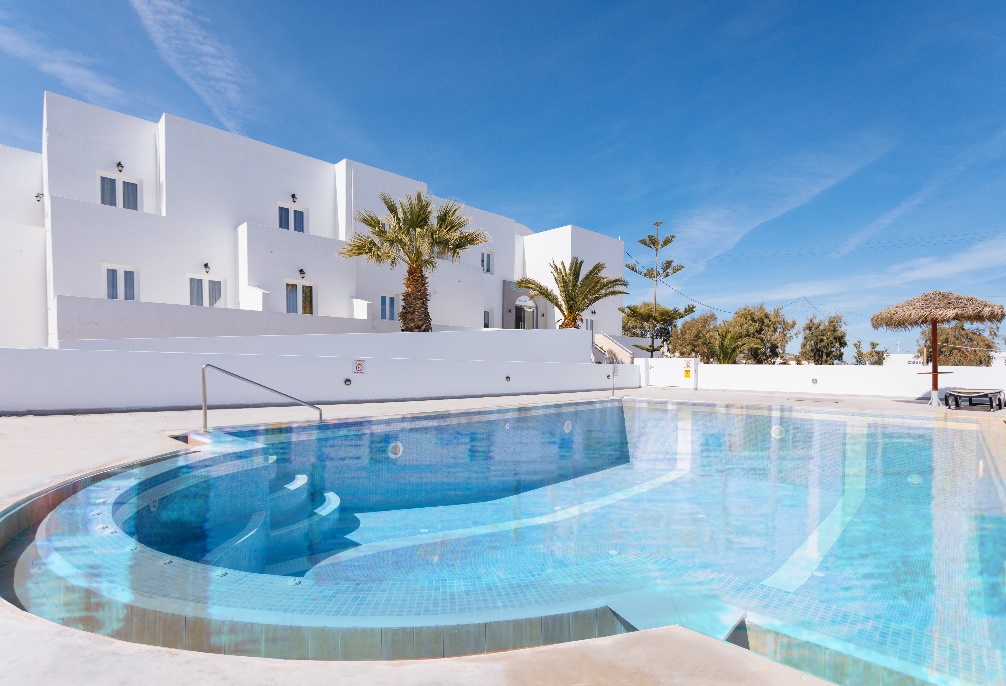 